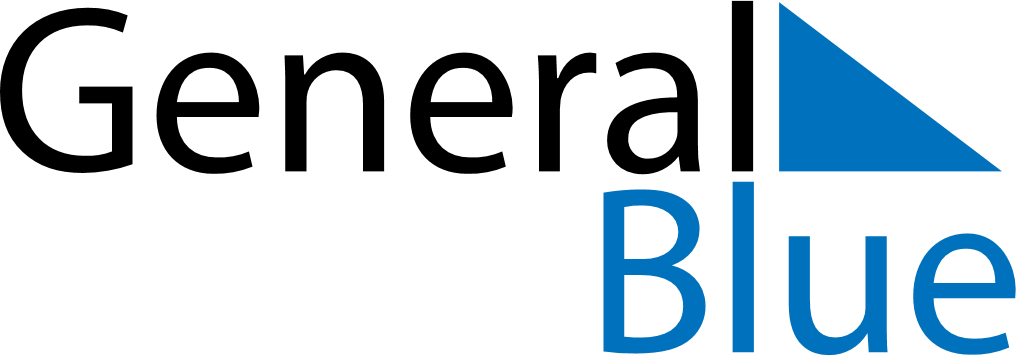 April 2018April 2018April 2018United Arab EmiratesUnited Arab EmiratesSUNMONTUEWEDTHUFRISAT1234567891011121314Laylat al-Mi’raj15161718192021222324252627282930